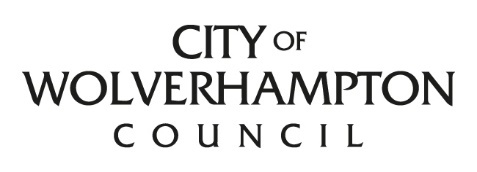 APPLICATIONFOR AN ANNUALSTREET TRADINGCONSENT Street Trading ConsentApplicant Guidance NotesCity of Wolverhampton Council regulates street trading under the provisions of the Local Government (Miscellaneous Provisions) Act 1982.  Therefore, any persons engaging in street trading must obtain consent from the Council.Street Trading is defined as “the selling or offering for sale of any article (including a living thing) in the street or on private land (free to access at any one time).  This includes food such as burgers, sweets, doughnuts, flowers, ice cream etc or other things such as household items.Applications(a)	The Council reserves the right to take into account any factor which it considers relevant when considering an application and reserves the right to grant or refuse a Street Trading Consent on the individual merits of a particular case.(b)	Any applicant has a right of appeal against the decision not to grant the consent.  Details of the appeal process are available from the Markets Services.(c) 	Successful applicants will require a Compliance visit prior to being issued with their Street Trading Consent and Identity Card/s. The Markets Services will make contact to arrange the visit. 	Applicants will need to provide all necessary Risk Assessments during the Compliance Visit which will cover:The consideration of any flammable substances (their storage etc)Control measures identified to reduce the risk of the vehicle being used as a measure of attack, and measures to mitigate against violent personsThe consideration of handling cash and the time of trading	More information on the Risk Assessments can be found in the City of Wolverhampton Council Street Trading Policy April 2023	Applicants will also need to present the following documents during the Compliance Visit:Valid MOT certificate for the required vehicle (where applicable)Valid motor vehicle insurance for the required vehicle (where applicable)Valid Gas Certificate (any gas works carried out on the unit)Valid safety certificate for any electrical works carried outPortable Appliance Testing (PAT) certificate/sThe public and employers’ liability insurance schedule (d)	Successful applicants will be issued with their Street Trading Consent and Identity Card from the Markets Services. (e)	On the granting of a consent, an invoice will be issued to the consent holder advising the holder of the appropriate fee and how and where to pay it.(f)	Consents commence on 1 April each year and are granted for 12 months. Consents granted after 1 April will only be granted until the following March.(g)	Consent holders are reminded that it is their responsibility to be aware of all existing and future legislation with regard to their proposed street trading activities.(h)	All Applicants applying for a consent of any type, must comply with all the requirements laid out in the City of Wolverhampton Council Street Trading Policy April 2023A Check List of required documentation accompanies this Application Form. If you have not received the Check List, please contact street.trading@wolverhampton.gov.uk to obtain one.Application for 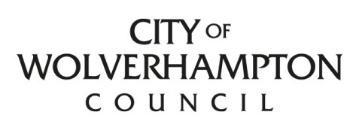 Street Trading ConsentCity of Wolverhampton Council, Market Services City Centre Market, Temple Street, Wolverhampton WV2 4AN Telephone Number: 01902 551155 Email: street.trading@wolverhampton.gov.ukNotes: Please complete all sections fullyPlease email your completed application form, plus associated document evidence to street.trading@wolverhampton.gov.uk 1 Applicant DetailsTitle:        First Name(s):      Surname:      National Insurance Number      House Name/Number:      Street/Road:      2 Trading Name or Company DetailsTrading Name:      3 Unit DetailsRegistration/Distinguishing Number:      (IF YOU CHANGE YOUR VEHICLE YOU MUST INFORM US IMMEDIATELY WITH NEW DETAILS)Fleet Number (if applicable):      Is a portable generator to be used?  Yes   No If yes - The use of portable generators are subject to prior agreement and if permitted must be encased in an appropriate cover and secured to prevent movement of the unit.5 TradelineI acknowledge that I have checked the information given on this application form to the best of my knowledge and believe it is correct.I shall accompany this application with all necessary documents and acknowledge that all documents must be submitted to street.trading@wolverhampton.gov.uk before my full application can be processed (please refer to Documents Check List).I will notify you immediately if my vehicle details change.THE INFORMATION GIVEN  BE HELD IN MANUAL OR COMPUTERISED FORM  WILL BE SUBJECT TO THE PROVISIONS OF THE  PROTECTION ACT 1998. This authority is under a duty to protect the public funds it administers, and to this end may use the information you have provided on this form for the prevention and detection of fraud.  It may also share this information with other bodies responsible for auditing or administering public funds for these purposes.For further information, see:http://www.wolverhampton.gov.uk/article/3057/Fraud-and-CorruptionPlease provide details of the location of the street trading consent you are applying for, within the boundaries of City of Wolverhampton (e.g. mobile or private land / existing approved location address):      Date of Birth: (DD/MM/YYYY)   /  /    Age:      District:      Town/City:      County:      Post Code:      Home Telephone Number:      Mobile:      Email Address:      Address (if different from above):      District:      Town/City:      County:      Post Code:      Home Telephone Number:      Email Address:      “Unit” includes vehicle, trailer, cart, barrow and portable stall.Brief description (e.g. colour, design):      Maker’s name:      Overall size (height x length x width):         Size of canopy projection:      Counter height from floor:      Vehicle MOT Expiry Date:      Stall Storage Address:      Details of Goods to be Sold – please list all goods to be offered for sale:6 Declaration Signature of Applicant:      	Date:   /  /      (DD/MM/YYYY)For Office Use OnlyDate Payment Received:	     Amount:		     Method of Payment:    Cash	  	      Cheque		       Cheque No         Initials:			     Receipt No:		     Receipt Issued By:	     